 «Эффективное управление инновационной деятельностью – условие развития образовательной организации»(из опыта работы МБОУ ПГО «Средняя общеобразовательная школа №18»)Секция «Современные технологии профориентационной работы»Немешаева Е.В., заместитель директора по УВРПеред системой образования сегодня стоит новая проблема – подготовить подрастающее поколение к самостоятельному принятию решений и ответственным действиям, профессиональной деятельности в обществе.В связи с переходом образования к профильному обучению, проблема личностного и профессионального самоопределения школьников активизировалось.Выбор профессии – одно из важнейших решений, принимаемых человеком в жизни, поскольку все хотят, чтобы работа соответствовала интересам и возможностям, приносила радость и достойно оплачивалась. На выбор профессии оказывает влияние множество факторов – это и собственные интересы, и способности, и мнение друзей и родителей. Практика показывает, что далеко не все учащиеся 10-11 классов могут самостоятельно размышлять над вопросом профессионального выбора. Поэтому роль профориентационной работы выросла и требует нового подхода к её организации, что во многом связано с усложнением труда, расширением диапазона профессий и повышением их наукоёмкости.В настоящее время «профориентацию» понимают, как целенаправленную разноаспектную комплексную деятельность по подготовке молодёжи к обоснованному выбору в соответствии с личными интересами, способностями и общественными потребностями в кадрах различных профессий и разного уровня квалификаций.Задачи, которые приходится решать: создать условия для проведения системной, квалифицированной и комплексной профориентационной работы на основе кадровых потребностей города, региона и страны;формировать у обучающихся осознанный подход к выбору профессии в соответствии с интересами и склонностями каждого;развивать практику социального партнерства;обеспечить методическое сопровождение педагогических кадров по организации профориентационной работы с обучающихся.Необходимым условием решения этих задач является разработка и реализация модели сопровождения профессиональной ориентации обучающихся в образовательной организации.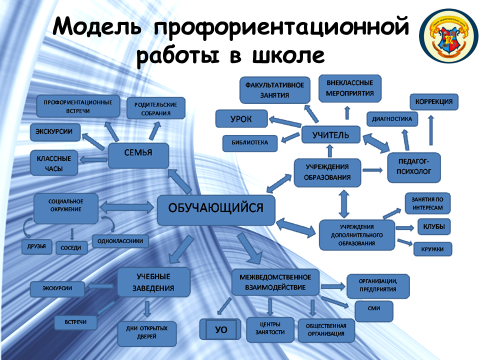 Растут проблемы профориентации, но и расширяются возможности. 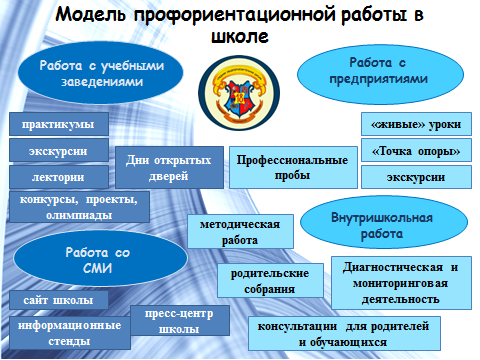 Задача педагогов, работающих по профориентации повысить мотивацию учащихся к самостоятельному профессиональному самоопределению.              В работе по профессиональной ориентации используются универсальные направления и механизмы.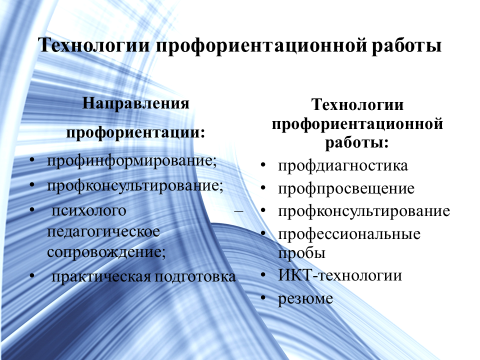 Использование информационных технологий во внеурочной деятельности обеспечивает свободный доступ к интересующей информации, активизирует интерес учащихся, как к психологическим занятиям, так и к компьютерным технологиям:ориентирует на активную самостоятельную деятельность;помогает старшеклассникам формировать готовность к самостоятельному анализу своих основных склонностей и способностей;даёт возможность ориентировочно выявить свои личностные и профессиональные интересы и склонности;формирует представление о профессии, как важнейшем виде социальной деятельности современного человека, о тех требованиях, которые профессия предъявляет человеку;помогает задать себе жизненные и ценностные ориентиры.Используя Интернет можно решить различные задачи по организации профориентационной работы. Всемирная сеть позволяет комплексно решать задачи профессионального самоопределения. Здесь можно пройти профориентационное тестирование, получить рекомендации по приоритетным профессиям и изучить сайты, где находятся описания данных профессий, с целью определения своих способностей и личных качеств. Так же на сайтах публикуются различные статьи о буднях профессионалов.Особое значение имеют сайты, предоставляющие информацию об учебных заведениях, особенностях поступления и обучения. В сети Интернет достаточно много информации о рейтингах учебных заведений, востребованности их выпускников, форумах, на которых разворачиваются дискуссии о качестве образования.В результате можно выделить следующие группы сайтов в Интернет, которые выполняют функцию профориентации и могут использоваться не только психологами и педагогами, работающими в этой области, но и школьниками и их родителями для самостоятельного сбора информации:сайты, посвящённые вопросам профориентации.образовательные порталы, предоставляющие различную информацию для школьников и их родителей по вопросам поступления в различные учебные заведения.собственные сайты школ, колледжей и ВУЗов, на которых представлена вся информация для студентов и абитуриентов относительно данного учреждения.Ниже представлена информация о наиболее посещаемых и интересных ресурсах сети (см. также Приложение).Сайты, посвящённые вопросам профориентации.«Профориентация: кем стать?» - www.ht.ru/prof - сайт Центра тестирования и развития МГУ «Гуманитарные технологии», где можно найти массу полезной информации о профессиях, получить оперативные новости о «днях открытых дверей» и образовательных выставках, пройти краткий профориентационный тест, получить ответ специалиста на форуме. «Профессии» - www.ucheba.ru/prof - раздел сайта «Учёба.кз». Здесь представлено более 600 описаний, наиболее востребованных на сегодняшний день профессий, рассортированных по разделам. «Краткий словарь новых профессий» - www.vde.infobus.ru/dictionary.html - это словарь профессий, составленный по материалам периодической печати с учётом востребованности специалистов данных профессий на современном рынке труда. Словарь содержит более 70 специальностей.«Профориентация, образование, занятость» - www.acareer.ru – сайт, на котором содержится большой банк описаний профессий, информация о ВУЗах и особенностях поступления. Можно принять участие в форуме по обсуждению общих вопросов профориентации и поступления.«Электронный музей профессий» - http://profvibor.ru/catalog/video/ - сайт, на котором содержится банк видеофильмов о профессиях, радиопередачи, видеоэкскурсии и профориентационные мультифильмы.Образовательные порталы.«Всё о высшем образовании» - www.examen.kz  – база данных по ВУЗам Казахстана с информацией о вступительных экзаменах, подготовительных курсах, специальностях, наличии военной кафедры и отсрочки от армии, изучаемых иностранных языках и материально-технической базе и др., информация об организациях, занимающихся обучением за рубежом, а также публикации, нормативные документы и новости, относящиеся к высшему образованию.«Открытый колледж. Мир знаний» - www.college.ru – образовательный Интернет-портал, включающий обучение школьников и курсы для профессионального образования. В проект также входят сайты www.mathematics.ru, www.physics.ru, www.chemistry.ru, www.biology.ru.	«Allbest.ru» - www.allbest.ru – поисковая система, online-библиотеки, рефераты, образовательные тесты, иностранные языки. Эффективный рейтинг образовательных, научных и информационный проектов.Собственные сайты школ и ВУЗов.Одна из основных технологий, направленных на реализацию этой идеи, является развивающая психологическая диагностика.Такая диагностика предполагает использование комплекса психологических методик, обеспечивающих возможность, во-первых, получения каждым учащимся информации о своих индивидуальных психологических качествах и степени их соответствия той или иной профессии (диагностические методические процедуры); во-вторых, развитие этих психологических качеств (развивающие методические процедуры). Основной формой реализации данных процедур является организация профессиональных проб.Профессиональная проба - это профиспытание, моделирующее элементы конкретного вида профессиональной деятельности и способствующее сознательному, обоснованному выбору профессии.Через профессиональные пробы осуществляется ознакомление учащихся с группой родственных или смежных профессий, содержанием, характером и условиями труда различных отраслей деятельности, формирование допрофессиональных знаний, умений, навыков, опыта практической работы в конкретной профессиональной деятельности, что способствует профессиональному самоопределению. В процессе выполнения профессиональных проб развивается интерес к конкретной профессиональной деятельности, проверяется готовность к самостоятельному, созидательному и обоснованному выбору профессии.Профессиональные пробы рассматриваются как диагностические и развивающие процедуры, так как, с одной стороны, структура проб содержит диагностическую часть, где с помощью психофизиологических методов определяется выраженность профессионально важных качеств, а с другой - практический этап проб, позволяющий как бы примерить на себя различные виды профессиональной деятельности и способствующий адекватному формированию и развитию образа «Я» в профессии.Написание резюме – ещё один вид работы по профриентации. Ребёнку предлагается представить себя человеком определенной профессии.  Придумать образ, возраст, должность, жизненные установки – полностью перевоплотиться в другого, а значит, побольше узнать об этой профессии, побывать на специализированных сайтах, серверах по трудоустройству, найти рецепты успешного резюме, создать его и отправить на сайт олимпиады. Казалось бы, ничего особенного, выйдите на указанные адреса и ищите советы. Резюме для начинающих – http://www.recruiters.ru/index/find/what_is_interview/4369,0.htm/, резюме на «отлично» – http://www.recruiters.ru/index/find/what_is_interview/3179,0.html/.  Но человек, взявшийся за составление пусть даже мифического резюме, увлекается, становится заинтересованным и деловитым. Формы профориентационной работыВ зависимости от количества участников различаются индивидуальные формы профориентационной работы – индивидуальные, с конкретным учащимся, например, беседа, консультация, индивидуальная диагностика; групповые – работа с группой, например, урок, игра, беседа, групповая диагностика, семинар, тренинг; массовые – работа с большим количеством учащихся, например, межшкольные профинформационные мероприятия, презентации учебных учреждений, ярмарки учебных мест. Также используем пассивные формы профориентационной работы (просветительское направление): • Беседы, лекции, просмотр видеофильмов, • Профдиагностика, профконсультации для учащихся, • Консультации для родителей (педагогами, психологами, профконсультантами), • Посещение «ярмарок профессий», • Знакомство с «образовательной картой» города, региона, • Оформление стендов «Твоё профессиональное будущее», • Выставки творческих работ. В целях повышения эффективности и результативности профориентационной работы с обучающимися общеобразовательных организаций следует проводить мероприятия с применением современных информационно-коммуникационных средств (мультимедийные презентации, видеоролики, онлайн конференции по профориентации), направленные на обсуждение проблем перспективного развития профессий и рынка труда. Необходимо предоставлять информацию не только о различных профессиях, но и информацию, связанную с такими аспектами, как особенности профессиональной деятельности, содержание профессионально-квалификационных характеристик, условия труда в той или иной профессиональной области, специфика взаимодействия в трудовом коллективе и т.д.Отличительной особенностью современной инновационной формы организации профориентационной работы является то, что она представляет собой систему подготовки молодежи к свободному, сознательному и самостоятельному выбору профессии, где должны учитываться индивидуальные особенности личности и ее потребности, с одной стороны, и рынок труда – с другой.Активные формы профориентационной работы (обучающе-развивающее направление): Смекалова Н.Б.Психолого-педагогическое сопровождение в профориентацииМаслова Е.П., педагог-психологПсихологическое сопровождение системы профориентационной работы осуществляется психологической службой школы, основной задачей которой в данном направлении деятельности является постепенное формирование у ученика внутренней готовности к осознанному и самостоятельному планированию, корректировке и реализации своих профессиональных планов и перспектив.Строя работу по профориентации, психологическая служба не только ориентирует учащегося на определенную профессию или ряд родственных специальностей, но и показывает ему, что высококвалифицированный специалист должен быть готовым приобретать на базе имеющихся у него знаний и навыков такие же знания и навыки в близкой и даже совершенно новой для него специальности, быть психологически готовым к смене специальности. Это остается актуальным даже в тех случаях, когда выбирается относительно стабильная профессия, поскольку в современном обществе все более широко применяются гибкие коллективные формы труда и предпринимательства, когда необходимо владение несколькими специальностями.Основным принципом психологического сопровождения системы профориентационной работы в рамках школы является отход от директивно-диагностического подхода, целью которого является поиск соответствия между требованиями профессии и индивидуальными особенностями ученика, в сторону развивающей (активизирующей) профконсультации, не исключающей активности самого субъекта из процесса решения жизненно важной задачи и рассматривающей ее как главный фактор правильного выбора.Основная цель развивающей профконсультации- это активизация процесса формирования психологической готовности учащегося к профессиональному самоопределению, которая включается в учебно-воспитательный процесс. Причем деятельность по системе развивающих профконсультаций подразумевает работу с учащимися разного возрастаГлавный принцип развивающей профконсультации - перенесение акцента с акта выбора профессии на подготовку к ней путем правильной оценки природных особенностей и направленного формирования необходимых качеств и свойств личности.Основными формами деятельности психологической службы в рамках сопровождения профориентационной работы школы являются:1) психологическая диагностика с целью: вы можете видеть на слайде- использования ее результатов для выявления недостатков, пробелов в развитии тех или иных качеств, способностей, которые важны для будущей профессиональной деятельности;- учета ее результатов при принятии решения о характере коррекционно-развивающей работы с целью подготовки к будущей профессии;- учета результатов диагностического обследования для определения ограничений в выборе сфер профессиональной деятельности, предъявляющей жесткие требования к психофизиологическим особенностям индивида;- использования результатов для стимулирования потребностей учащегося к самопознанию и самосовершенствованию в ходе подготовки к своему профессиональному труду в будущем.В основе диагностического комплекта: вы можете видеть на слайде- комплексная методика Л.А. Ясюковой «Профессиональное самоопределение старшеклассников» (позволяет получить "интеллектуальный профиль" испытуемого, степень выраженности гуманитарных, математических, технических и других способностей, а также способностей к различным сферам профессиональной деятельности),- школьный тест умственного развития (ШТУР) помогает определить выраженность способностей к трем циклам дисциплин: гуманитарных, естественно-научных, физико-математических;- «Карта, интересов» А.Е.Голомштока» методика Л. А Верещагина, опросник ДДО Е. А. Климова - помогают выявить сферу познавательных и профессиональных интересов учеников,- опросник Дж.Хэлланда помогает исследовать взаимосвязи типа личности и сферы профессиональной деятельности;- личностный опросник Айзенка.2) Развивающая профконсультация для учащихся, построенная на принципе сотрудничества, цель которой — активизировать учащегося, сформировать у него стремление к самостоятельному выбору профессии с учетом полученных с помощью психолога знаний о себе, своих способностях и перспективах их развития.Учащихся старших классов можно разделить на четыре категории по степени сформированности их профессиональных планов. Работа с каждой отдельной категорией учащихся проводится различными способами и приемами, исходя из различных задач и целей для каждой из представленных групп.Обозначим данные категории учащихся: также представлены на слайде1. Школьники, которые уже определили свое будущее призвание и нуждаются в основном в том, чтобы им были показаны пути дальнейшего получения образования учебные заведения, в которых можно получить данную специальность, перспективы работы. Иногда необходимо подсказать пути самовоспитания, самообразования, подготовки себя к овладению в будущем данной профессией.2. Школьники, которые не знают куда пойти учиться или работать, не имеют конкретных жизненных профессиональных планов. Данная категория учащихся нуждается в основном в работе по профессиональному просвещению. Знакомство с различными профессиями и специальностями помогает им определить свое будущее. С данным контингентом учащихся можно достаточно эффективно применять анкеты на выявление интересов, результаты которых могут служить мотивацией для последующего самоопределения, помогают школьникам сузить область выбора и сориентироваться в многообразии профессий.3. Школьники, которые выбрали свою будущую профессию, но в силу каких-либо противопоказаний (состояние здоровья, явно завышенный уровень притязаний, неадекватная самооценка и т.д.) овладение данной профессией либо существенно ограничено для них, либо совершенно невозможно. В данном случае необходима работа по реориентации.  В задачу деятельности школьного психолога входит определение системы мер педагогических и психологических воздействий на данного школьника с целью его реориентации. Реориентация предполагает разрешение подростком достаточно сложного противоречия между собственным желанием, с одной стороны, и невозможностью (либо ограниченностью) заниматься данной деятельностью - с другой. (Реориентация -Профессиональная ориентация — это система научно обоснованных мероприятий, направленных на подготовку молодежи к выбору профессии с учетом особенностей личности и социально-экономической ситуации на рынке труда)4. Школьники, которые выбрали сразу несколько профессий часто совершенно противоположного характера. Это самая многочисленная группа. Ее составляют учащиеся, которые при определении своего профессионального выбора ориентируются исключительно на советы и мнения товарищей и окружающих людей, не задумываясь ни о своих возможностях, ни о достоинствах той или иной профессии. В силу того, что эти мнения и советы бывают противоречивыми, профессиональное самоопределение таких школьников становится чрезвычайно сложным делом. Нам представляется, что именно такие учащиеся в наибольшей степени нуждаются в помощи со стороны школьного психолога.Структура развивающей профконсультации: также можете видеть на слайде- констатация стадии профессионального плана учащегося;- проведение диагностического обследования интересов, склонностей, способностей, типологических особенностей ученика;- оценка вместе с учащимся полученных результатов, совместная разработка плана подготовки к профессиональному выбору,- подготовка для учащегося индивидуальной системы коррекционно-развивающих мероприятий по самовоспитанию, развитию необходимых качеств;- проведение контроля за тем, как осуществляется намеченный план подготовки к профессии;- завершающая беседа с обсуждением всей проведенной работы, совместное принятие решения о продолжении выполнения намеченного плана либо о пересмотре первоначально избранных сфер деятельности, корректировка профнамерений, смена их, переориентация на другую профессию.В качестве методов работы можно использовать: показано на слайде- профориентационные игры,- мозговой штурм,- групповые занятия по построению временной перспективы,- упражнения,- дискуссии, диалог,- участие в проведении родительских собраний по вопросам профориентации.С учетом этого выделяются следующие групповые формы:1) фронтальная, или массовая работа;2) групповая, или кружковая, работа (с постоянным или меняющимся составом учащихся);3) индивидуальная работа.В свою очередь эти формы можно классифицировать в зависимости от методики воздействия:- вербальные или словесные формы (собрания, лекции, доклады, читательские конференции, диспуты, встречи, устные журналы, беседы и т.п.);- практические формы (походы, экскурсии, конкурсы, занятия кружков, тренинги и т.п.);- наглядные формы (выставки творчества, книжные выставки, тематические стенды и т.п.).Целесообразнее использование этих форм в комплексе, чтобы они дополняли друг друга.И хотелось бы немного остановится на одном из методов работы:Профориентационные игры – эффективная форма профориентационной работы со старшеклассниками.Игровые методы профориентационной работы направлены на активизацию учащихся в профессиональном самоопределении. Игра связана с освоением социальных и профессиональных ролей, с выбором жизненного профессионального пути, поскольку во время игры подросток проигрывает социальные и профессиональные отношения взрослых.Именно игровые методы оказываются своеобразным противовесом общепринятым стандартным формам профориентационной работы в школе, отличающимся не интересностью, заорганизованностью профориентационных мероприятий, недостаточной активностью подростков в самоопределении.Актуальная особенность метода профориентацинных игр:создание более непринужденной, доброжелательной и естественной, чем обычно, атмосферы работы со старшеклассникамимоделирование отдельных элементов профессионального, жизненного и личностного самоопределения.Условия проведения профориентационных игр:высокая динамика проведения игр (упражнения должны проводиться как бы «на одном дыхании»), что позволяет не только лучше осознавать моделируемую проблему в целостности, но и поддерживать дисциплину в плохо организованных группах, т.к. участники в таком случае просто не успевают отвлекаться на посторонние вопросы;акцентировать внимание участников не на ошибках (неудачах) кого-либо из игроков, а на положительных, интересных и правильных высказываниях и действиях;соблюдать принцип добровольности участия в игровых процедурах и заданиях (если кто-то захочет просто «понаблюдать» за игрой со стороны, лучше разрешить ему это, но при условии, что остальная играющая группа не станет возражать);даже если игровое упражнение простое и не занимает много времени, проигрывать его следует не более 3-5 раз, иначе игроки сами не заметят, как потеряют к этому упражнению интерес;стараться поменьше высказываться самому (ведущему), давая возможность проявить себя игрокам;при планировании игрового занятия всегда иметь в запасе несколько «запасных» игровых упражнений на случай, если участники без особого энтузиазма воспримут то, что Вы предложите им первоначально;не следует стремиться подводить обстоятельный «итог» каждому игровому упражнению, ведь нередко более важным в психологическом плане оказывается эффект последействия, когда участники по-своему (самостоятельно) осознают проблему, смоделированную в данном упражнении, а может даже откроют для себя такую истину, которую и ведущий-то еще по-настоящему не осознал...На слайде представлены конкретные игровые методики, также некоторые есть в распечатке для наглядностиЦенностно-нравственные профориентационные игры; "Пришельцы", "Три ветерана" ("Три судьбы"), "Остров", "Спящий город", "Существо" (с элементами экологическою воспитания). Пробно-ознакомительные игры: "Стажеры-инопланетяне", "Ассоциации" (профориентационный вариант). "Угадай профессию", "Вакансия", "Новичок-Наставник". "Завод" ("Кооператив". "Музеи"). Игры, где отрабатываются навыки принятия решений и поведения при ответственных собеседованиях: "Профконсультация", "Приемная комиссия", "Пять шагов", "Советчик". Важным условием проведения этих игр является их высокая динамика (темп), что позволяет решать и проблемы, связанные с организацией дисциплины учащихся на уроке, чего больше всего обычно боятся психологи перед выходом в школьный класс.